		  210 Knickerbocker Ave.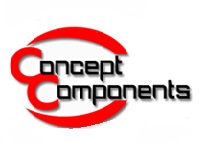 		  Bohemia, New York 11716		  (631)563-2956CUSTOMER SATISFACTION SURVEYPlease take a moment and fill out our Customer Survey.  This will help us better serve you and improve quality and customer satisfaction.  Please email back to Nicole McGuigan at Nicole@conceptcomponents.com        Thank you in advanced for your cooperation. Company:___________________________________________         Signature/Title: ___________________________________________Scale:  1-poor, 2-need improvement,  3-satisfactory,  4-good,  5-excellent Have we met your quality requirements as indicated on your purchase orders?                   1   2   3   4   5 Comments:_________________________________________________________________________________________________ __________________________________________________________________________________________________________ Has product been received within our promised commitment date?                                       1   2   3   4   5Comments:_________________________________________________________________________________________________ __________________________________________________________________________________________________________ Has Concept Components’ customer service resolved any issues in a timely manner?          1  2   3   4   5      	Comments:_________________________________________________________________________________________________                 __________________________________________________________________________________________________________ How would you rate your overall satisfaction level with Concept Components?                     1   2   3   4   5Comments:_________________________________________________________________________________________________ __________________________________________________________________________________________________________Any additional comments you would like to add?_______________________________________________________________________________________________________________________________________________________________________________________________________________________________________________________________________________________RC-SA-001 Rev. A 